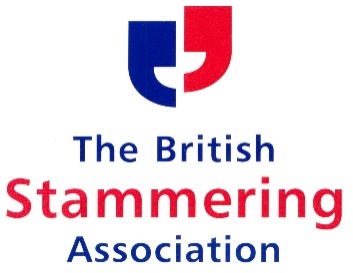 ANNUAL GENERAL MEETINGSaturday 13th October 20182:00 – 4.00 PM, The Wesley Euston Hotel & Conference Venue81–103 Euston Street, London NW1 2EZ, UKAnnual General MeetingMINUTES
Apologies:  Colin Marsh, Angela Corpe, Sophie Mitchell, Lynne Mackie, John Atkins, Jordon Halkier, Max Gattie.Minutes of the Last Meeting:  Agreed2017 Accounts:   James Smith, the BSA’s newly appointed Treasurer, presented the 2017 Accounts.  There was a question from the floor about whether the ESN was financially self-sufficient.  JP responded no, but future ESN expenditure will be spread across different functions, and we will be abolishing the fee structure as we are no longer able to provide some of the support previously offered, and we will be moving across to focus more upon providing information via the website.Appointment of Auditors:  Moore Stephens were reappointed at the BSA’s auditors.Election Results:   Naheem Bashir and Abed Ahmed were elected as new Trustees to the Board (see attached results)The AGM formally ended at 2:30.